Risk Assessment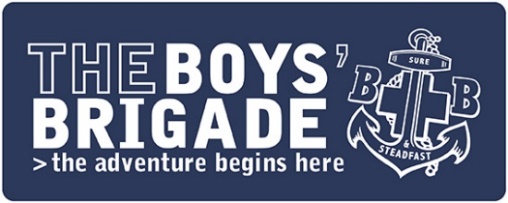 Leaders are encouraged to undertake a simple risk assessment for BB activities and before embarking on a trip or visit or undertaking a camp or holiday. This form should be used for this purpose. Risk assessments need not be complex but should be comprehensive. Regular activities and frequent visits to local venues such as a swimming pool may not need a risk assessment every time. However, it is essential not to become complacent. An assessment of the risks of such visits should be made at regular intervals. When completing the risk assessment, consider: what are the hazards; who might be affected by them; what safety measures need to be in place to reduce risks to an acceptable level; who will take responsibility for particular actions; what steps will be taken in an emergency? Once ALL control measures are in place for a specific hazard/risk please put a tick in the box to confirm this.Please note: Approval for activities being run by Battalion/Districts should be by a minimum of two Officer Bearers (Secretary, President, Treasurer, Vice-President).If an accident occurs during the activity, please remember to log the details in your accident book. Where professional medical attention is required you MUST complete an Accident Report Form and submit to BB Headquarters.Company/Battalion/District:1st AnywhereAge Group/Section:AnchorsVenue / Meeting Space:Public Park, Main Street, AnywhereNo of children/young people:20Date of activity:DD/MM/YYYYNo of leaders:6Hazard / Risk Identified
What’s the hazard and the risk of harm?Control Measures
What measures will you put in place to reduce the hazard/risk identified?Control Measures
in PlaceLeader Responsible1.SupervisionWalking from church hall to public parkCross over Main RoadChildren wandering offHave sufficient leaders availableSplit group into smaller units and allocated two leaders to eachGive clear instructions to children and leaders before leaving the meeting space.All children/young people and leaders to wear BB uniform for ease of identificationRegularly check numbersR McLeodJ PhillipsS Evans2.Venue/LocationUneven groundRubbish & dog messWater hazardPre-check areaCheck the area for evenness of ground Check for any rubbish or dog mess and clear awayLocate activities away from water hazardsStrategically place leaders to steer children away from hazardsR McLeod3.EquipmentSafety of games equipmentSafety of play equipment within the parkCheck games equipment before leaving the meeting spaceCheck park play equipment is safe to use and report any defects. Ensure appropriate leader supervision throughoutS EvansH Stewart4.Other Members of the PublicOther users of the parkStranger dangerSet up area for use respecting other usersRemind children about ‘Stranger Danger’Ensure appropriate leader supervision at all times – allocate small group to each leaderR McLeod5.Emergency or First Aid Provision. First Aider to provide first aid for minor injuriesFirst Aid Kit available and access to medical details for all children through OBM or Annual Information FormsMobile phone for dealing with emergencies which may require outside assistance or contact between leadersG Spence
Review: This risk assessment should be reviewed on completion of the activity and updated for future use and reviewed regularly where a frequent activity.
Review: This risk assessment should be reviewed on completion of the activity and updated for future use and reviewed regularly where a frequent activity.
Review: This risk assessment should be reviewed on completion of the activity and updated for future use and reviewed regularly where a frequent activity.
Review: This risk assessment should be reviewed on completion of the activity and updated for future use and reviewed regularly where a frequent activity.
Review: This risk assessment should be reviewed on completion of the activity and updated for future use and reviewed regularly where a frequent activity.Approved by
Leader/Officer
in Charge of age groupName:   R McLeodRole:     OIC Anchors
Date:     DD/MM/YYYYSigned:  R McLeodApproved by
Company CaptainName:   J WilliamsonRole:     Captain
Date:     DD/MM/YYYYSigned:  J Williamson